Лексическая тема «Ягоды и грибы. Лес осенью»Занятие №17, стр.96 Н.В. НищеваЗадачи: Совершенствование навыков количественного и порядкового счета в пределах 10. Закрепление умения устанавливать взаимно однозначные соответствия. Совершенствование навыка деления целого на две, четыре, восемь равных частей; умение правильно называть части целого, понимание того, что часть меньше целого, а целое больше части. Формирование понятия о многоугольнике. Упражнения в измерениях с помощью условной мерки и сравнении предметов по длине. Формирование умения использовать условную мерку для измерения массы сыпучих тел.                                                               ПЛАН ЗАНЯТИЯ.1 задание: Игра «Что лишнее?» Создание положительного эмоционального фона занятия. Формирование понятия о многоугольнике. Совершенствование навыков порядкового счета.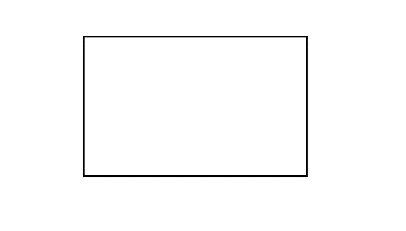 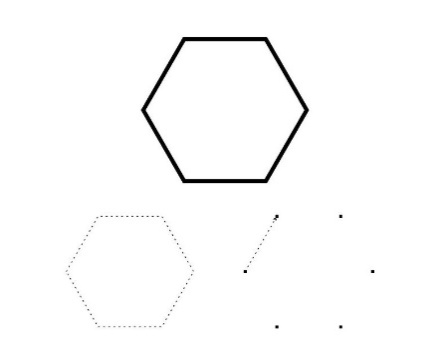 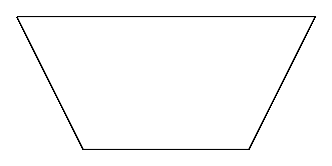 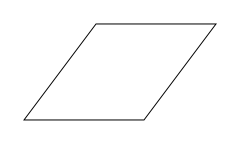 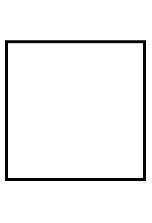 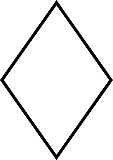 -Которая по счету фигура лишняя в этом ряду, если считать слева направо? Почему? (вторая, это не четырехугольник)-Подумайте, как может называться эта фигура? Почему? (шестиугольник)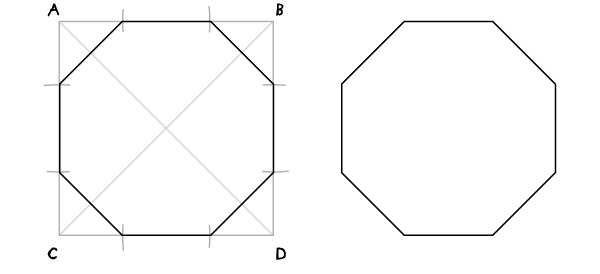 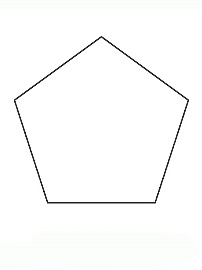 -Все фигуры, у которых много углов, мы будем называть многоугольниками. Как вы думаете, можно ли назвать многоугольником четырехугольник? (можно, у него тоже много углов – четыре).2 задание: Игра «Найди гриб»-Определите, какой фигуры с изображением какого гриба не хватает в каждом ряду.3 задание: Подвижное упражнение «Слушая внимательно». Совершенствование навыков счета в пределах 10. Развитие речевого слуха.- Точно выполняем инструкцию. Сделайте пять шагов вперед.- Повернитесь налево и сделайте два шага вперед.- Сделайте семь прыжков на обеих ногах на месте.- Повернитесь ко мне спиной, теперь направо и сделайте шесть шагов вперед.- Сделайте пять прыжков на правой ноге и три на левой.4 задание: Игра «Лукошко». Формирование умения использовать условную мерку для измерения массы сыпучих тел.На болоте вдоль дорожкиЯгод красные горошки.Кто рассыпал столько бус – Красный цвет и кислый вкус?     (Клюква)- Для приготовления киселя нам потребуется столько чашек клюквы, сколько ребят в нашей группе.Сколько чашек клюквы вы должны отмерить?  (14).- Отмерьте в миску 14 чашек клюквы.5 задание: «Волшебный листочек». Совершенствование навыка деления целого на две, четыре, восемь равных частей; умение правильно называть части целого, понимание того, что часть меньше целого, а целое больше части.-У каждого из вас красный осиновый листок. (Круг красного цвета). Сложите его пополам и разрежьте по линии сгиба.-На сколько равных частей вы разделили листок? (на две)-Как называется каждая из этих частей? (Одна вторая часть).- Что больше – целый листок или одна вторая часть? (Целый листок)-Теперь сложите каждую часть пополам еще раз и разрежьте их по линии сгиба. - На сколько равных частей вы разделили листок? (На четыре)- Как называется каждая из этих частей?  (Одна четвертая часть)  - Что больше – целый листок или одна четвертая часть? (Целый листок)               -Теперь сложите каждую часть пополам еще раз и разрежьте их по линии сгиба.  - Сложите листок из получившихся частей. - На сколько равных частей вы разделили листок? (На восемь)   - Как называется каждая из этих частей?  (Одна восьмая часть)                   - Что больше – целый листок или одна восьмая часть? (Целый листок)       Итог: Чему вы научились на сегодняшнем занятии? Что вам было интересно делать?        Занятие №18, стр. 104Задачи: Совершенствование навыков количественного и порядкового счета в пределах 10. Закрепление умения устанавливать взаимно однозначные соответствия. Закрепление представления о связях и отношениях между стоящими рядом числами. Формирование умения называть числа в ряду в обратном порядке. Закрепление умения увеличивать и уменьшать число на один. Закрепление представления о многоугольнике. Упражнения в измерениях с помощью условной мерки и сравнении предметов по длине. Формирование умения использовать условную мерку для измерения массы жидких тел, измерение высоты тел.1 задание: «Отгадай загадку».С ножкой толстой и прямойЭтот гриб - любимец мой.Шляпкой красненькой накрылся,Под осинкой сохранился.    (Подосиновик)На берете есть горошки, И манжет на тонкой ножке.Этот гриб красив на вид,Но опасен, ядовит.   (Мухомор)Встали возле тропочкиЖелтенькие кнопочки.Симпатичные сестрички!Назовите их.    (Лисички)2 задание: Подвижная игра «Будь внимательным». Закрепление умения увеличивать и уменьшать число на один.- Вы будете выполнять на одно движение меньше, чем число у меня на карточке. Попрыгайте на обеих ногах. (Карточка с числом 10. Дети прыгают 9 раз. Таким же образом дети выполняют ещё 5-6 заданий).3 задание: Игра «Поможем маме». Формирование умения использовать условную мерку для измерения массы жидких тел, измерение высоты тел.- Нужно разлить маринад для грибов по банкам поровну по банкам мерным стаканчиком и определить, сколько маринада в каждой банке. Только помните, что мерный стаканчик можно наполнять только до метки, чтобы не расплескать маринад.4 задание: Игра «В кладовке»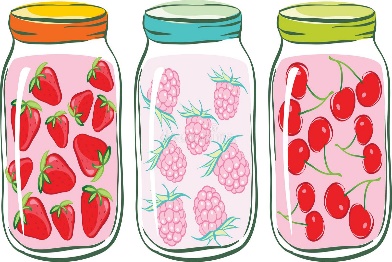 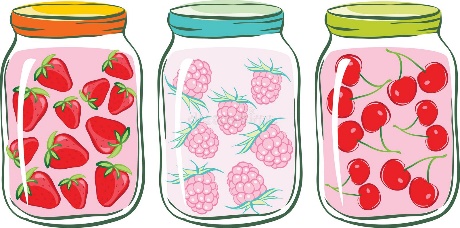 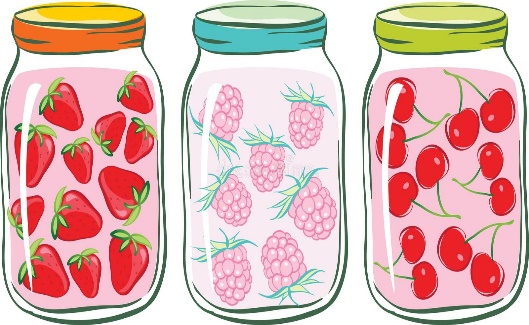 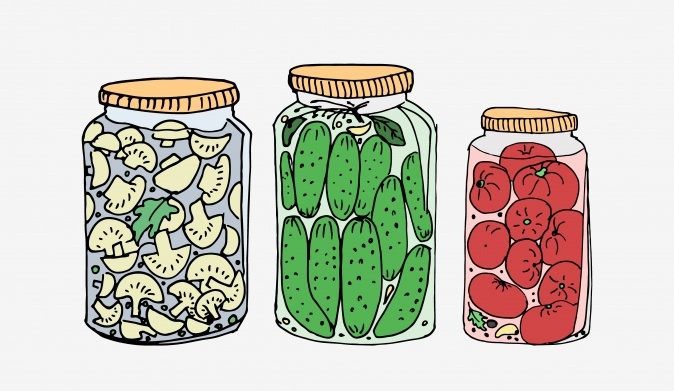 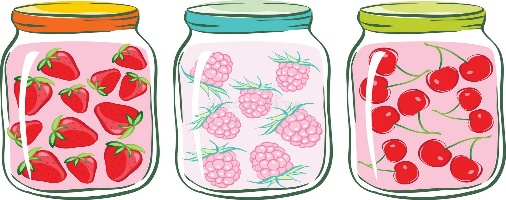 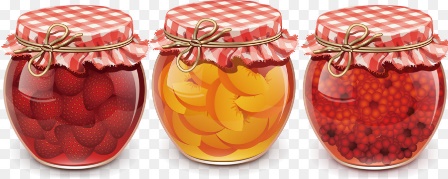  1          2                   4        5          6                    8                  10     - Сколько банок в кладовке? (10).- На некоторых банках нет номеров. Какие номера нужно поставить на них?- Теперь я буду закрывать банки по одной, а вы будете говорить, сколько банок осталось на полке. (Девять, восемь, семь …….)- Назовите числа от 10 до 1 по порядку.5 задание: Игра «Измерь банки».- Сравните банки по высоте (Банка с грибами самая высокая …..).-Как еще можно измерить? (меркой)Детям  дают полоски и фломастер.- Высота банки с грибами 4 мерки, а банка с малиновым вареньем 2 …….Итог: Чему вы научились на сегодняшнем занятии? Что вам было интересно делать?        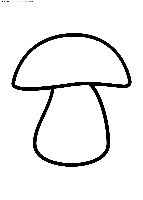 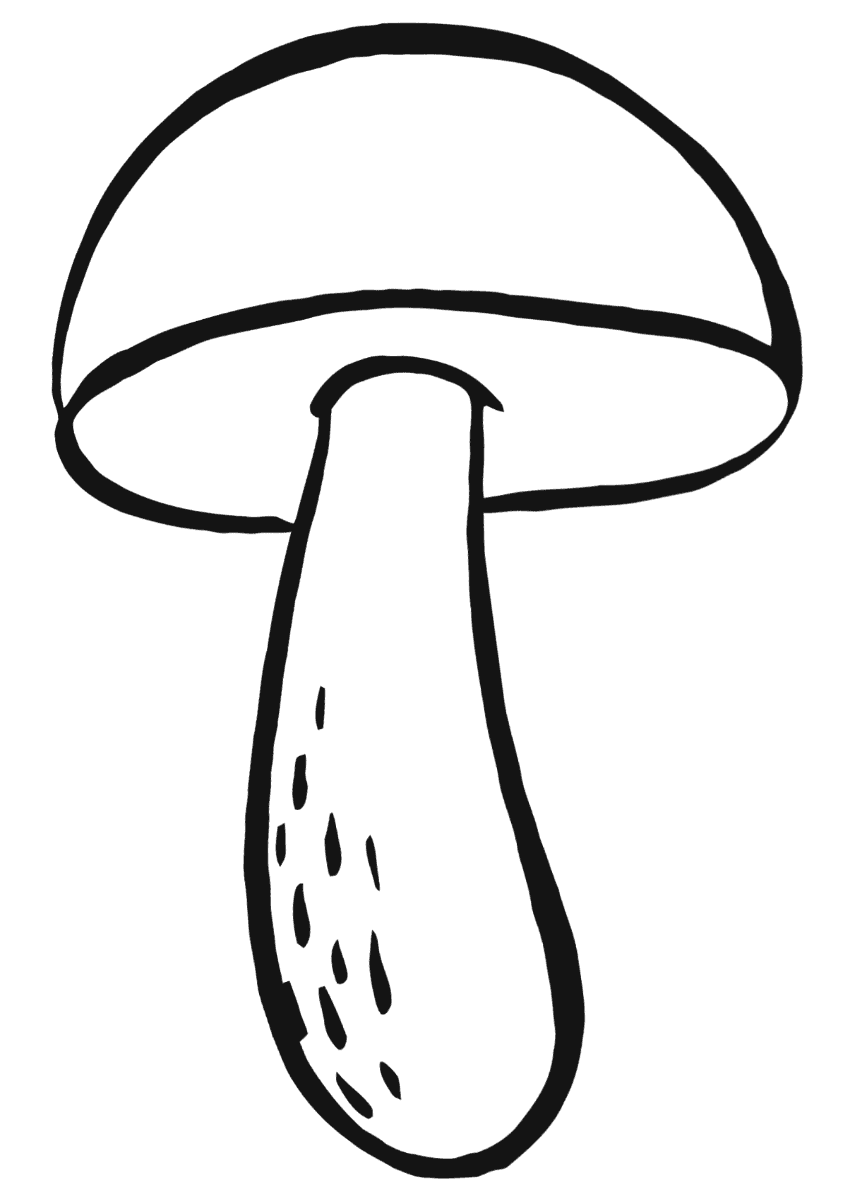 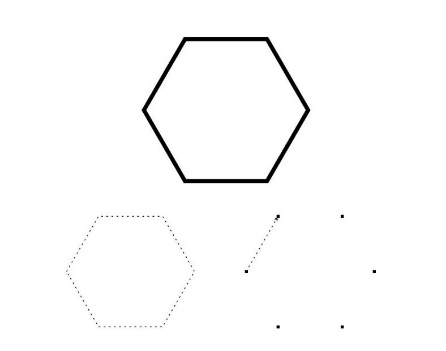 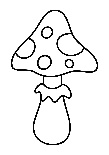 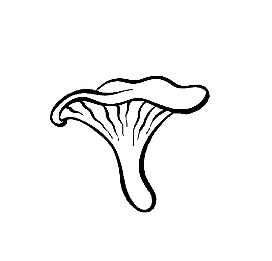 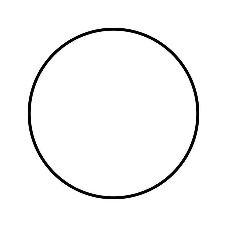      ?             ?           ?